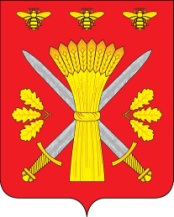 РОССИЙСКАЯ ФЕДЕРАЦИЯОРЛОВСКАЯ ОБЛАСТЬТРОСНЯНСКИЙ РАЙОННЫЙ СОВЕТ НАРОДНЫХ ДЕПУТАТОВРЕШЕНИЕ22 марта                                                                                           № 125с. ТроснаОб утверждении муниципальной адресной программы «Проведение капитального ремонта многоквартирных домов, расположенных на территории Троснянского района Орловской области» в 2012 году – первое чтение.	В соответствии с Федеральным законом от 21.07.2007  №185-ФЗ «О фонде содействия реформированию жилищно-коммунального хозяйства» Троснянский районный Совет народных депутатов РЕШИЛ:	1. Утвердить  муниципальную адресную программу «Проведение капитального ремонта многоквартирных домов,  расположенных на территории Троснянского района Орловской области.	2. Настоящее решение вступает в силу с момента его обнародования.Председатель районного                                                                  Глава  районаСовета народных депутатов                       В. И. Миронов                                                            В. И. Миронов